We Can! Book 6 Unit 2: Life’s Ups and Downs1.  Look at the pictures and fill in the missing words. saw       were       broke       had       got        lost        was        won       made        caught1. I won  a table tennis game. 2. I was  team captain. 3. We lost  a football game.4. I saw  a rainbow. 5. I got  first place in the race. 6. I made  a rocket. 7. My dad had  an operation. 8. I caught  a cold. 9. I broke  my leg. 10. We were  stuck in an elevator. 2. Read and match comments with pictures.  3. Read and write your comment. 1. I saw a beautiful parrot in the garden. That’s great! / So did I.   2. I broke my leg in the race. Sorry! / I’m sorry about that./ That’s scary. 4. Listen and fill in the missing words. [Play CD3 14 or read.]had     got     went     came    wasMy Brother Richard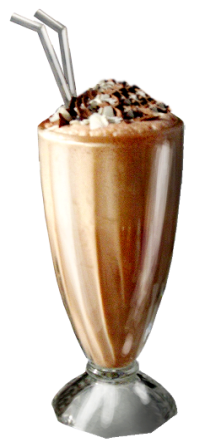 My brother Richard                         went to the cupboard, To find something to eat.                  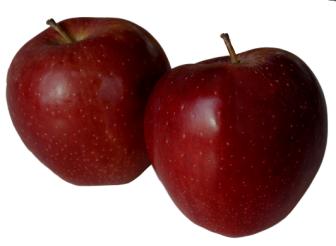 But when he got there, The cupboard was bare, 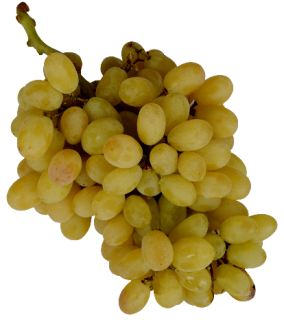 And so he had nothing to eat. He went to the grocer’s, To buy some fruit and milk.                    But when he came back, He was holding and empty brown bag. Poor Richard!5. Write about a good event and a bad event, that happened to you last week, last month, last weekend, or last year.1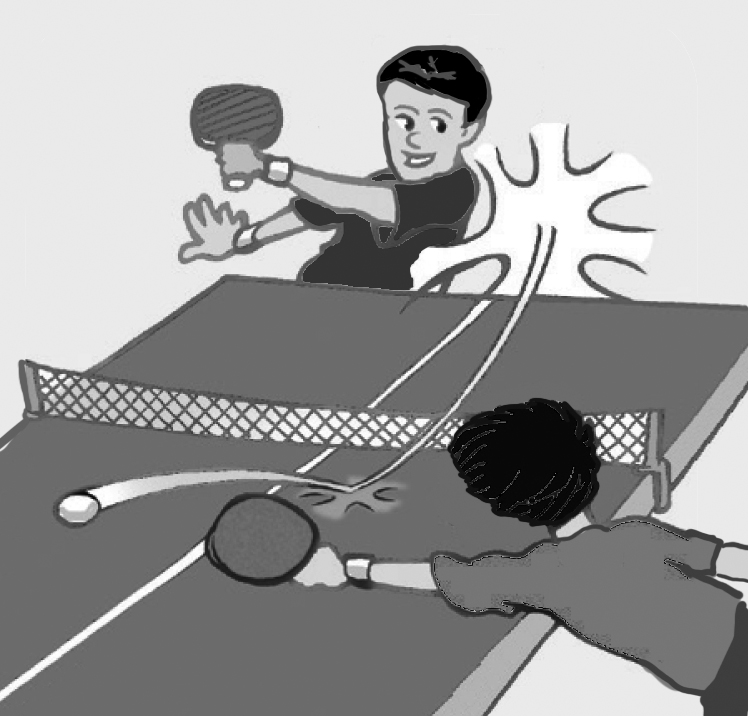 2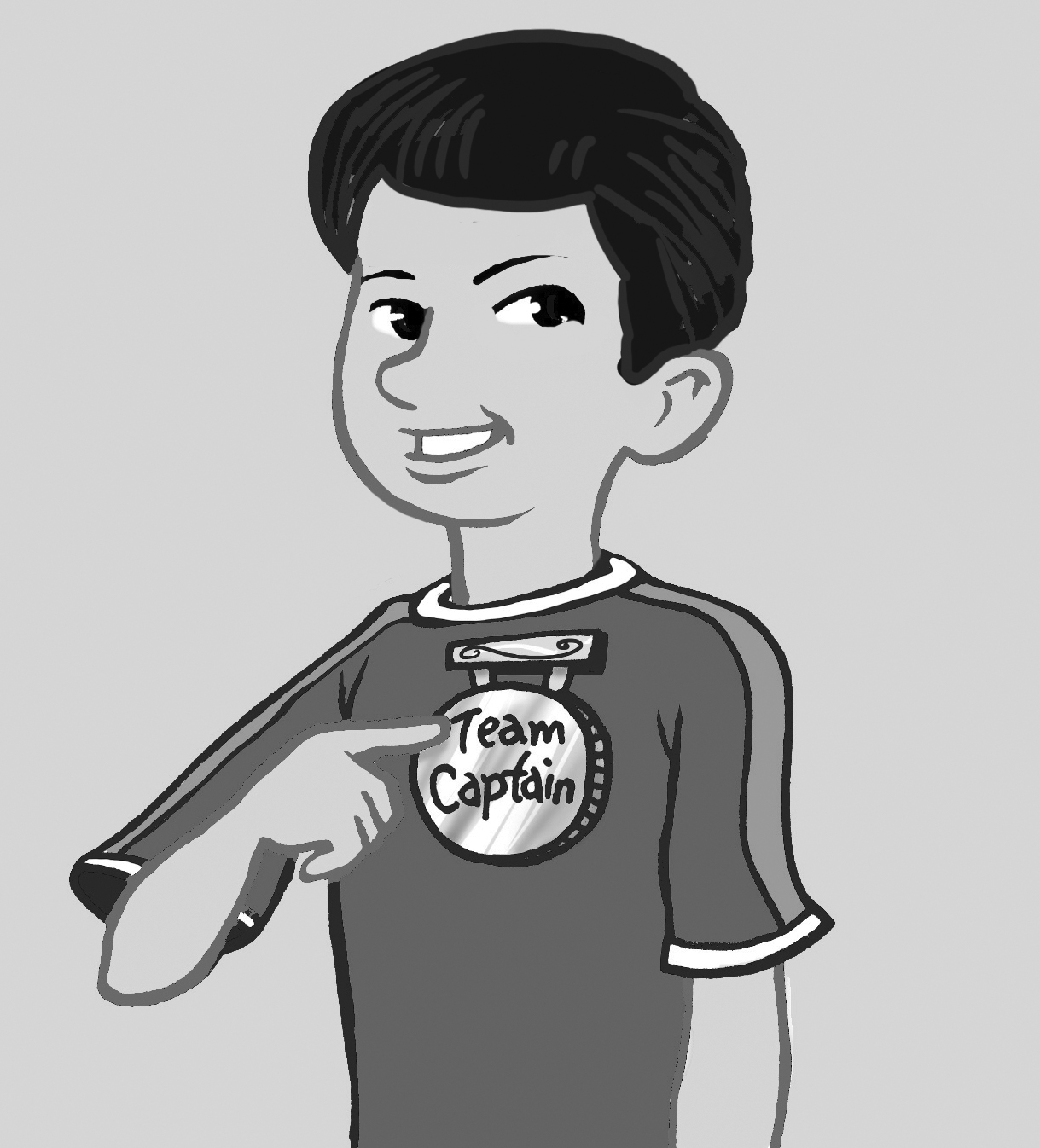 3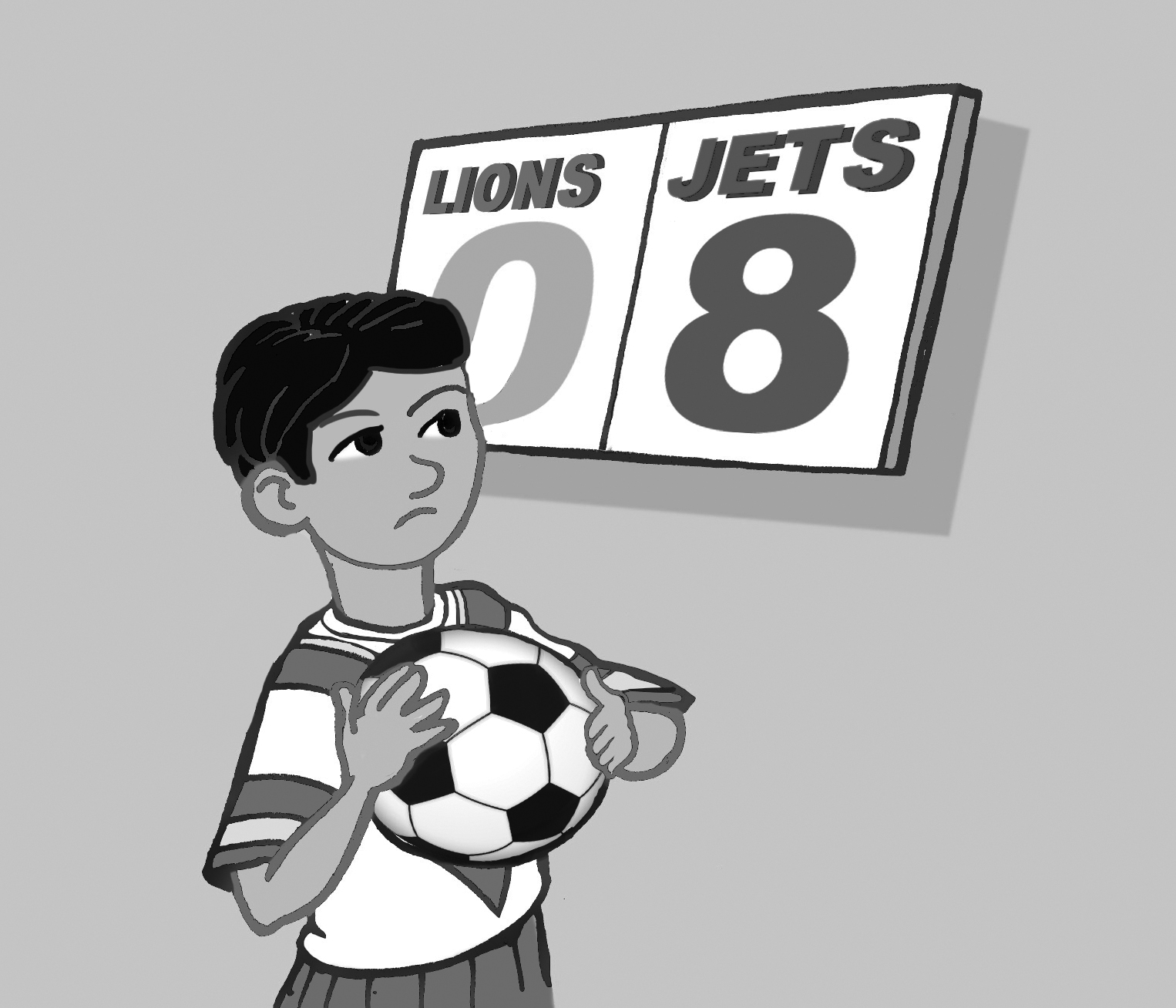 4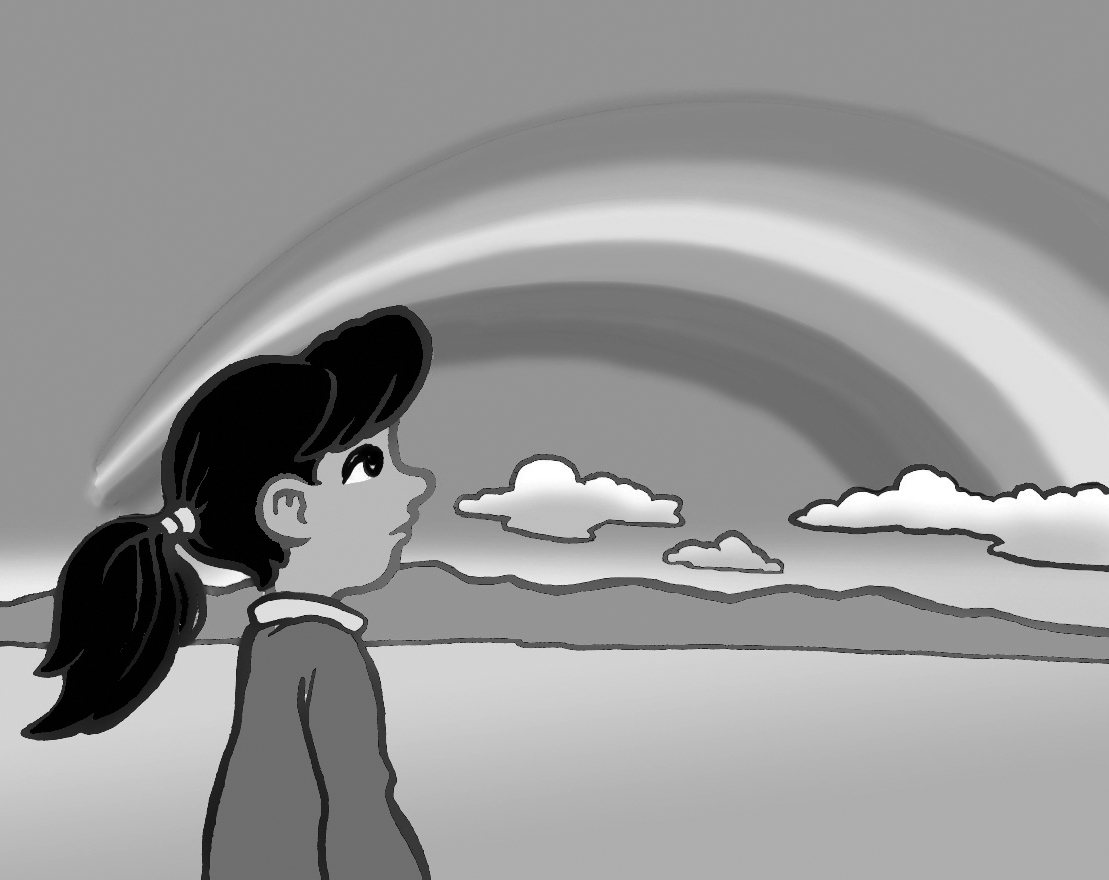 5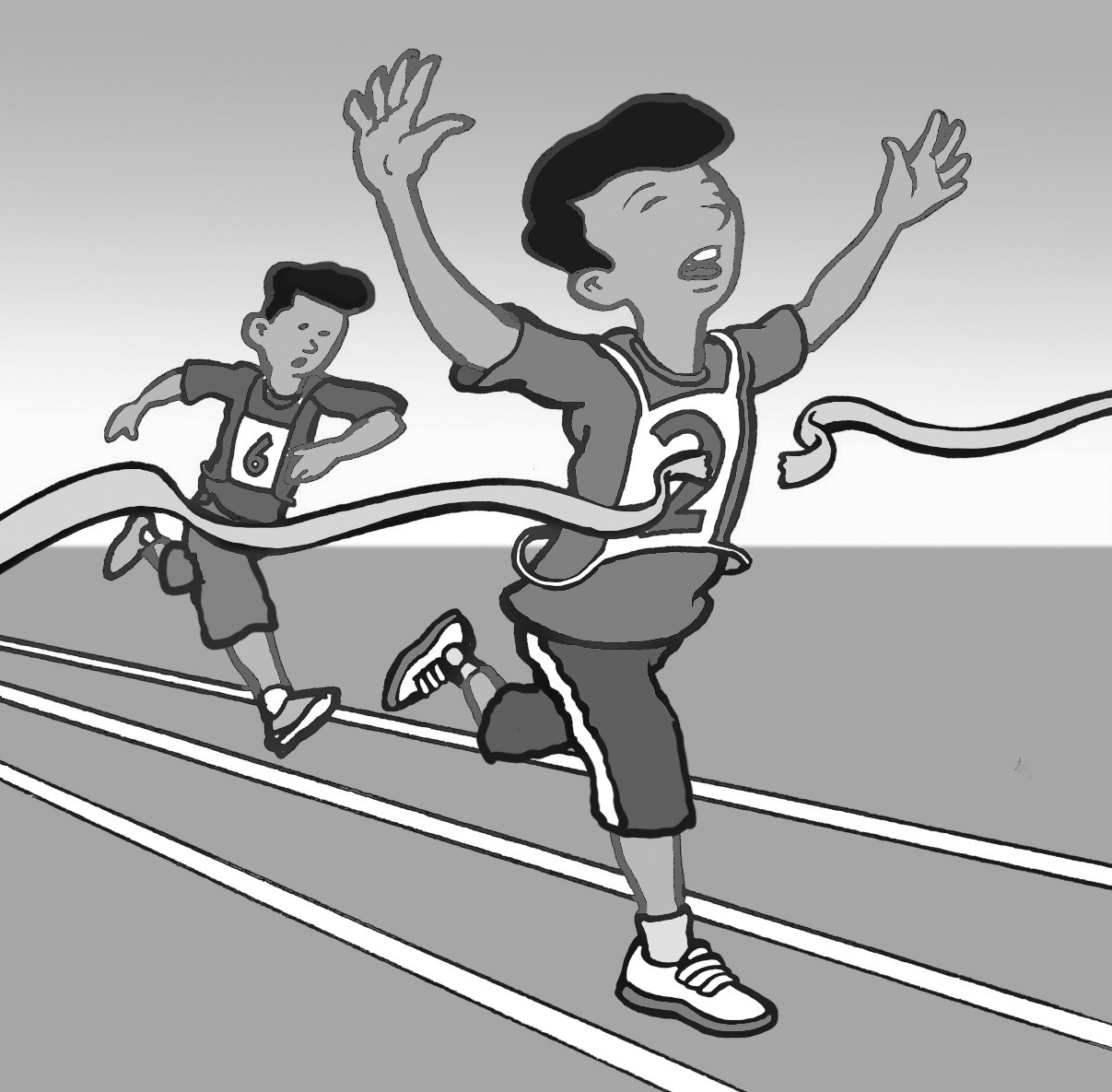 6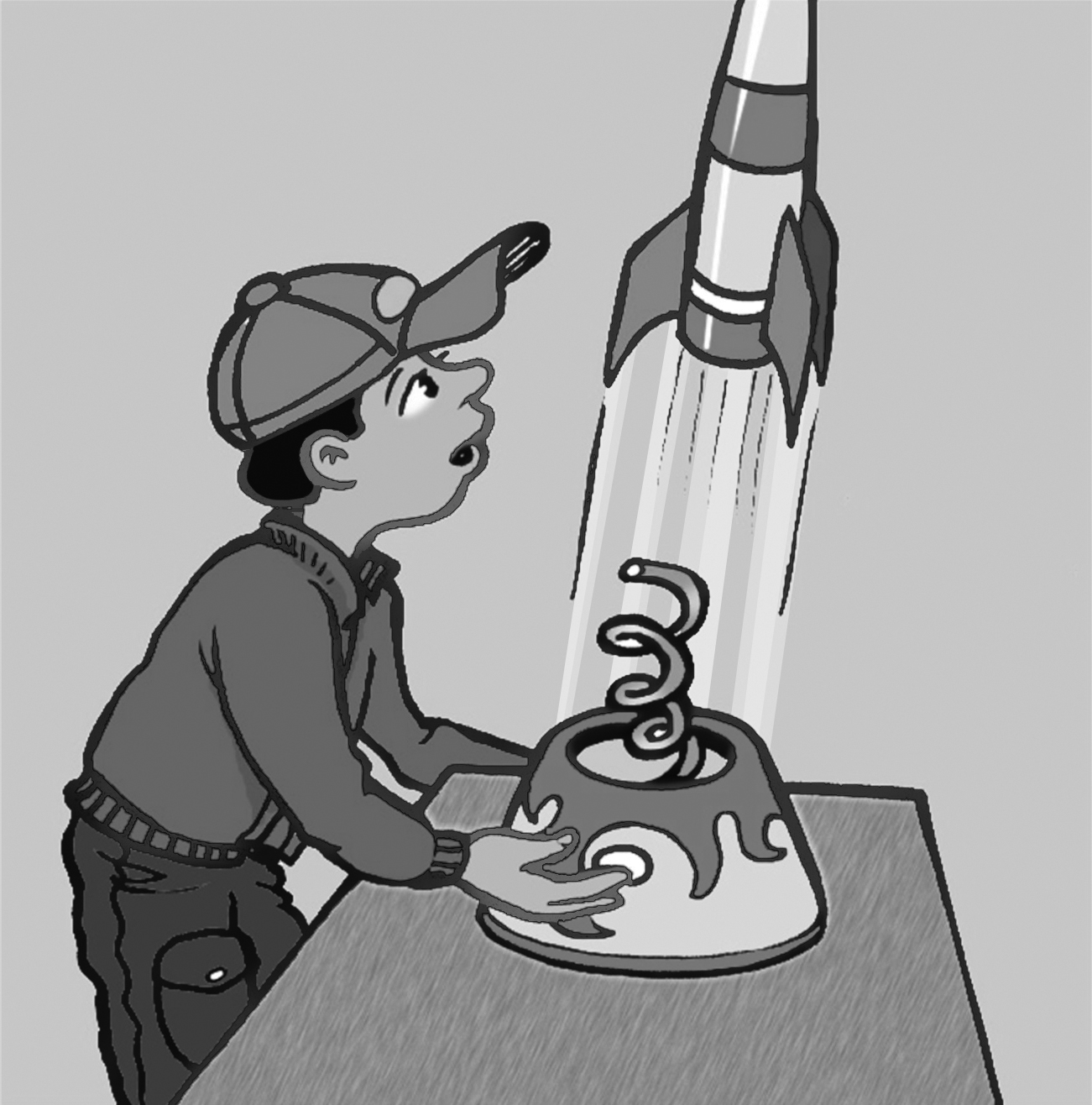 7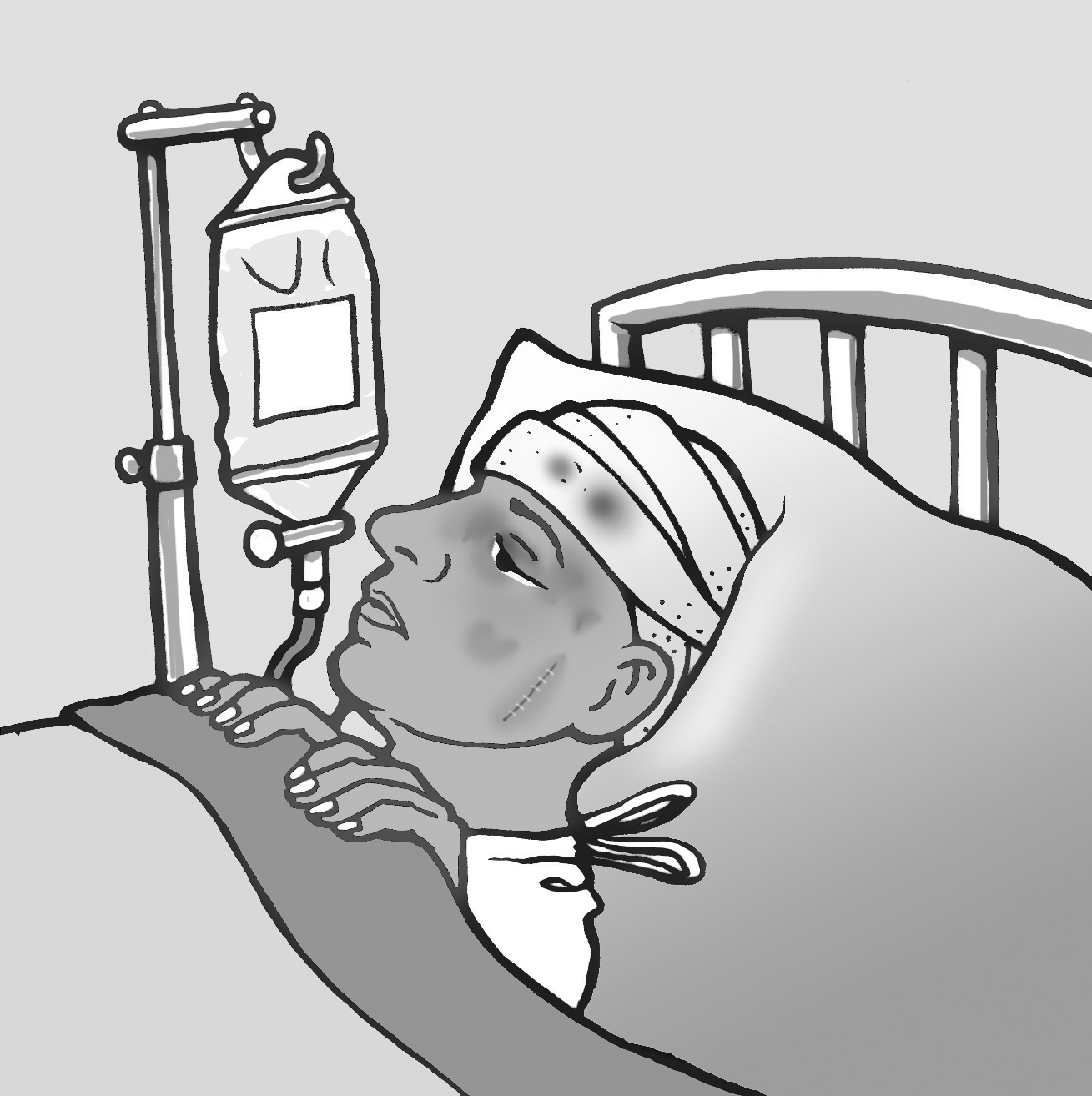 8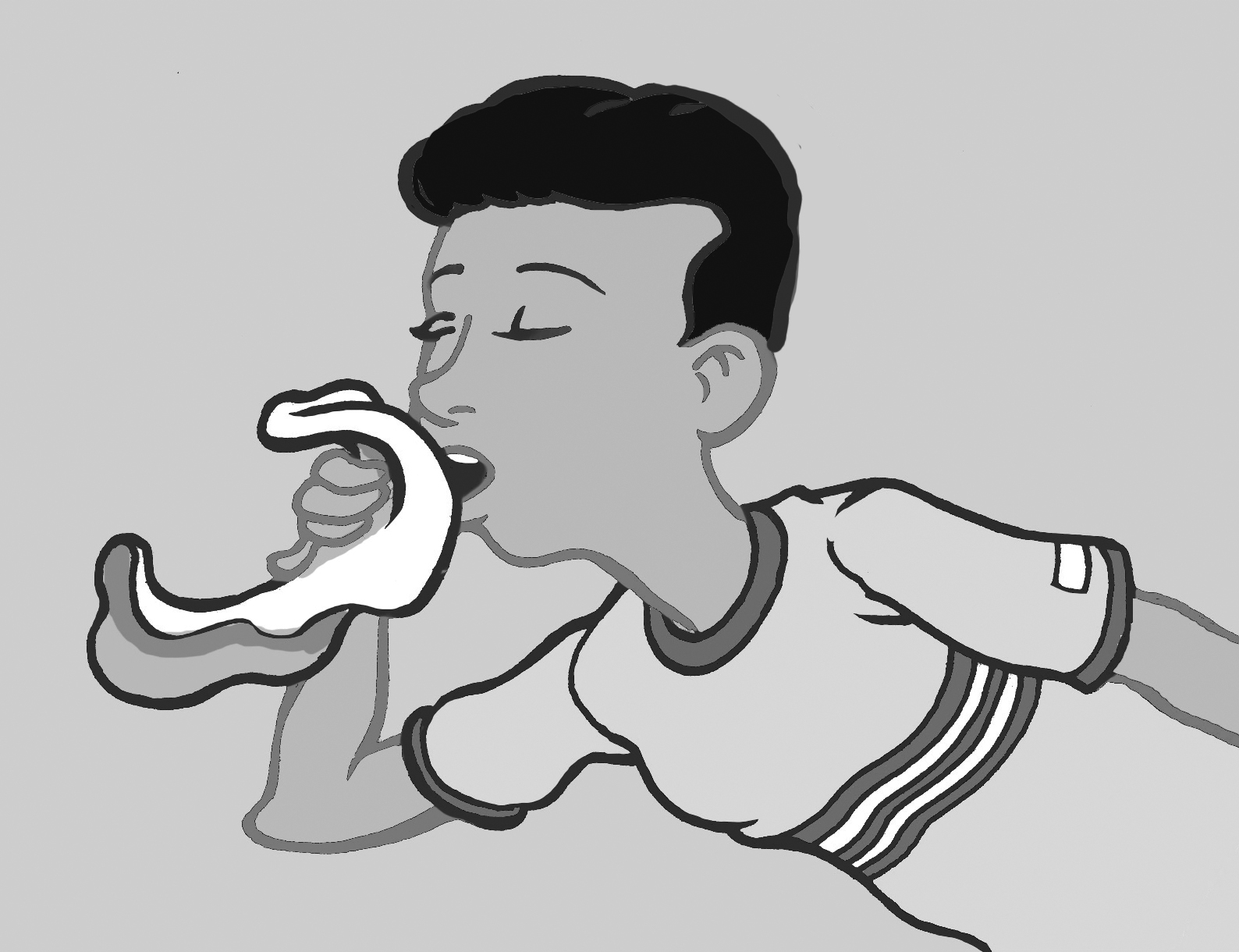 9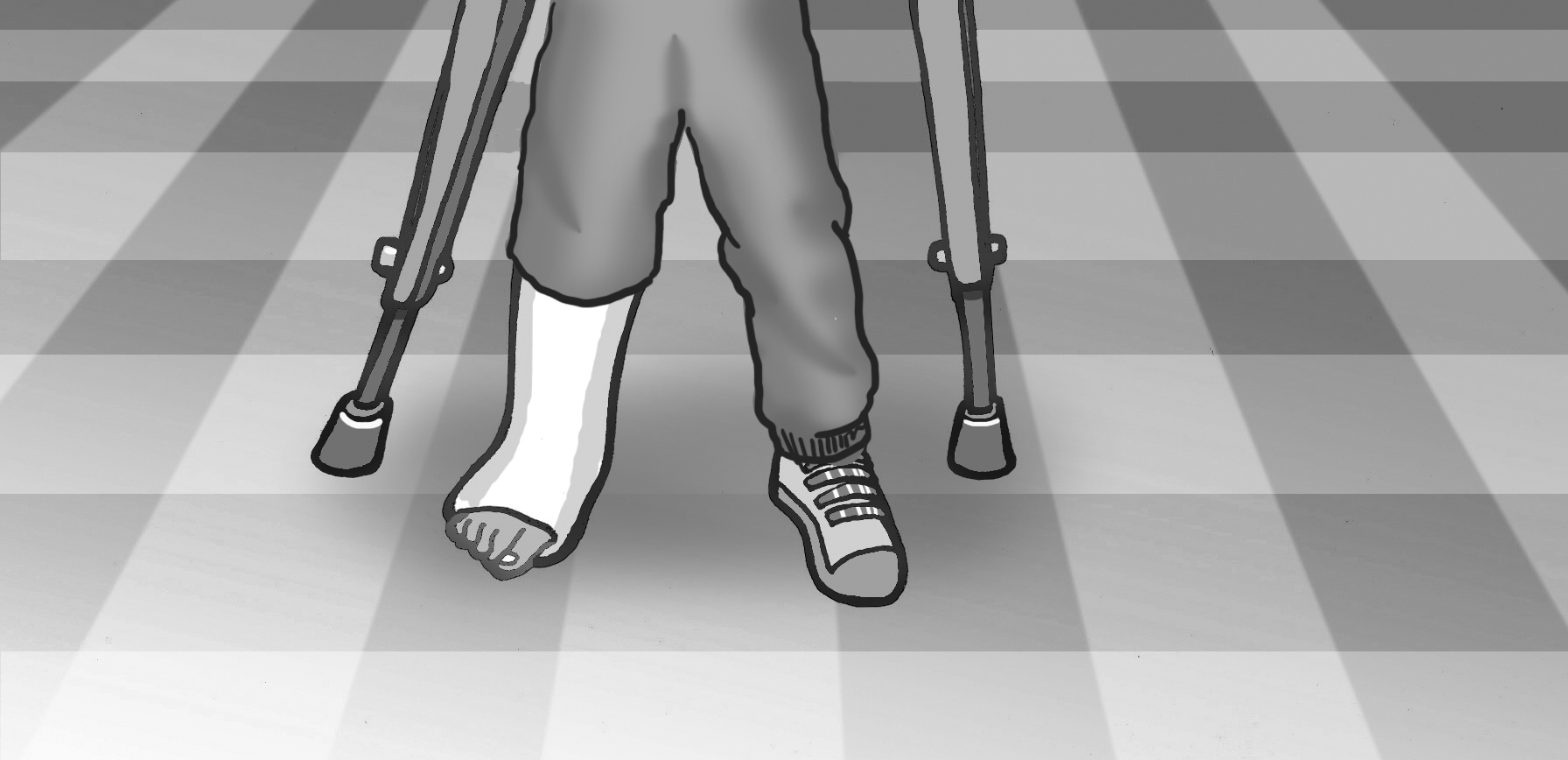 910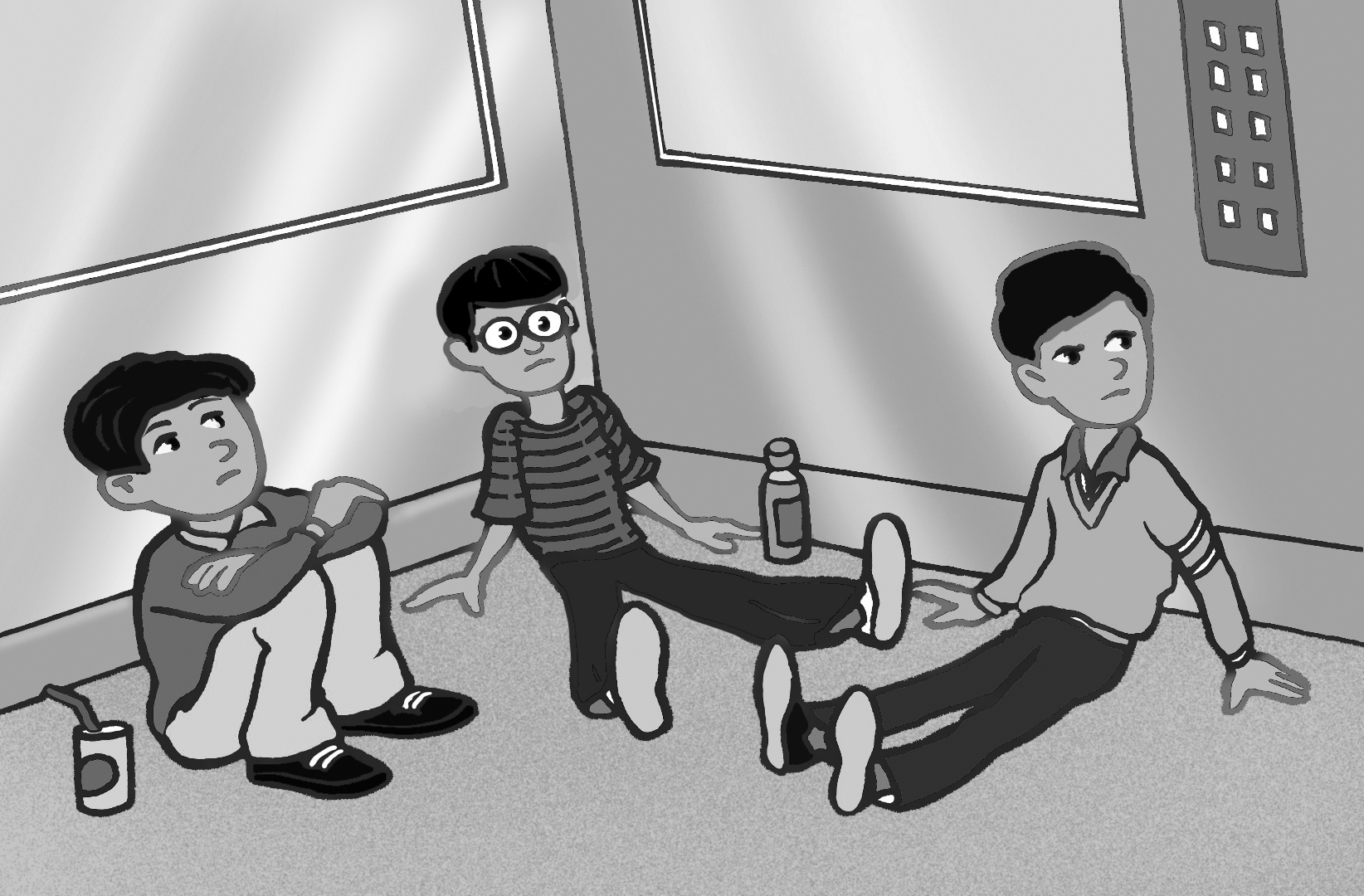 101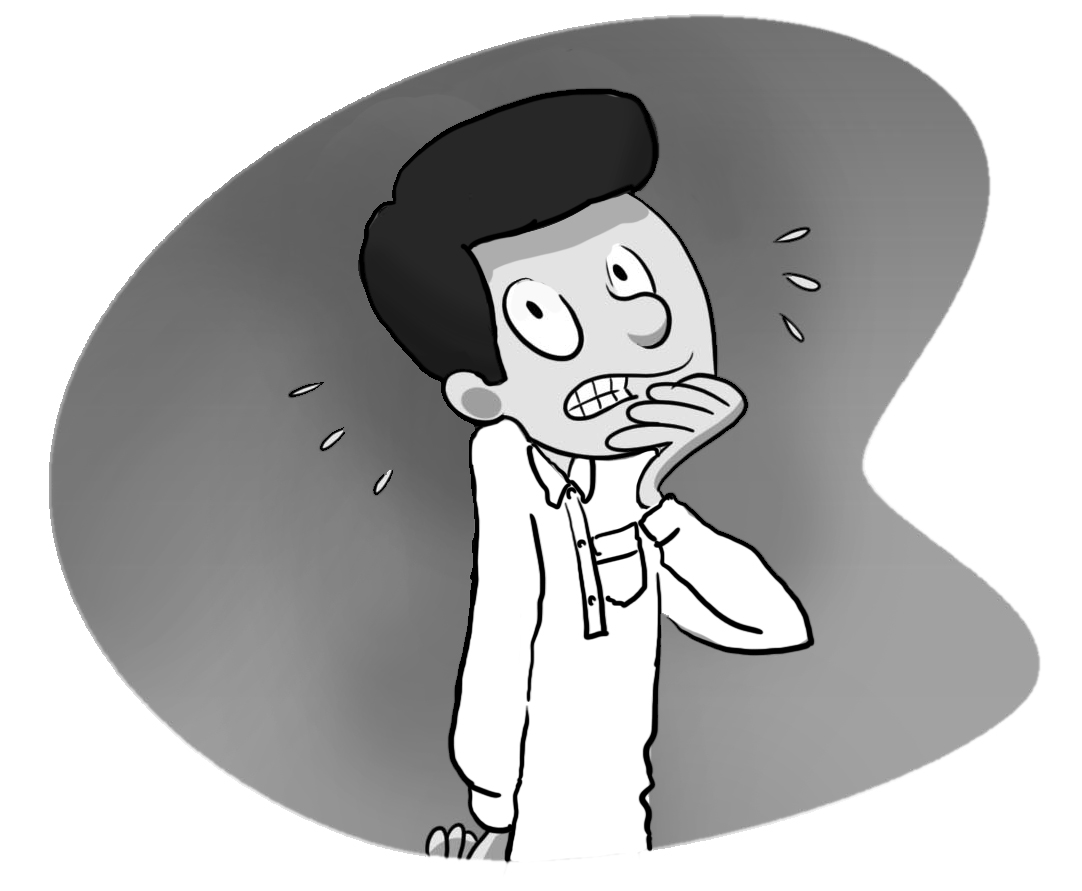 2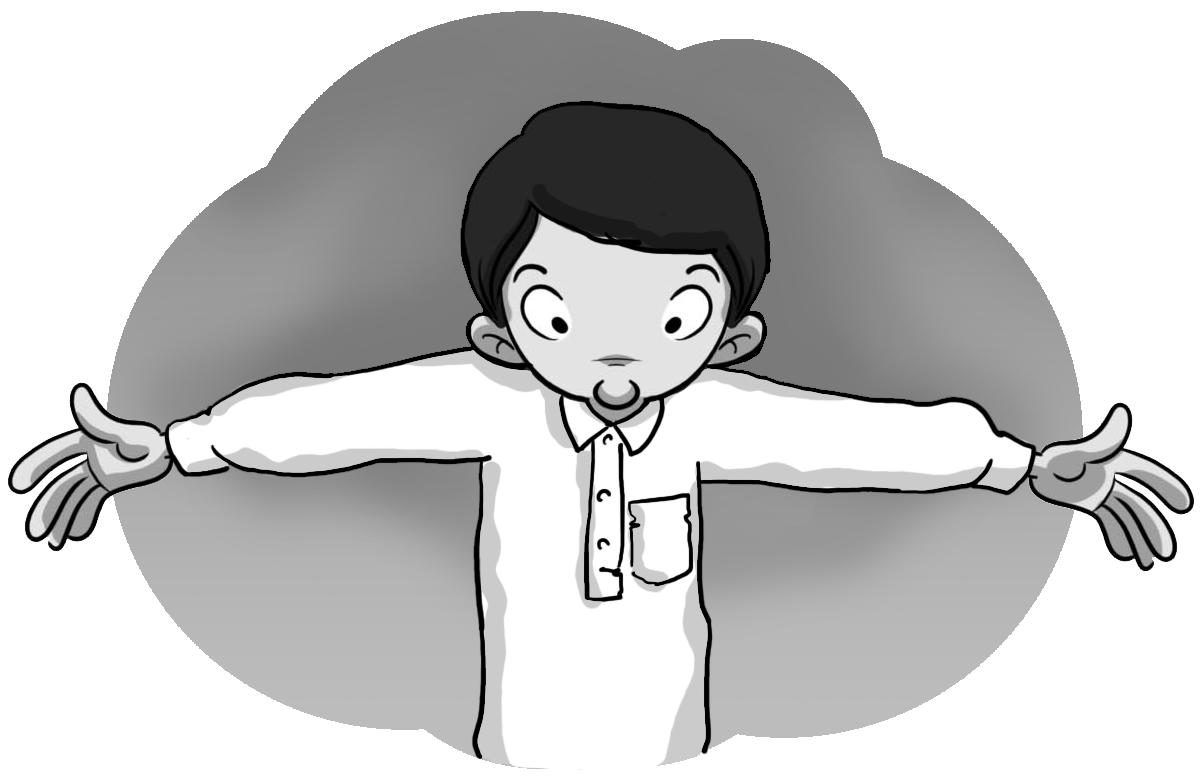 23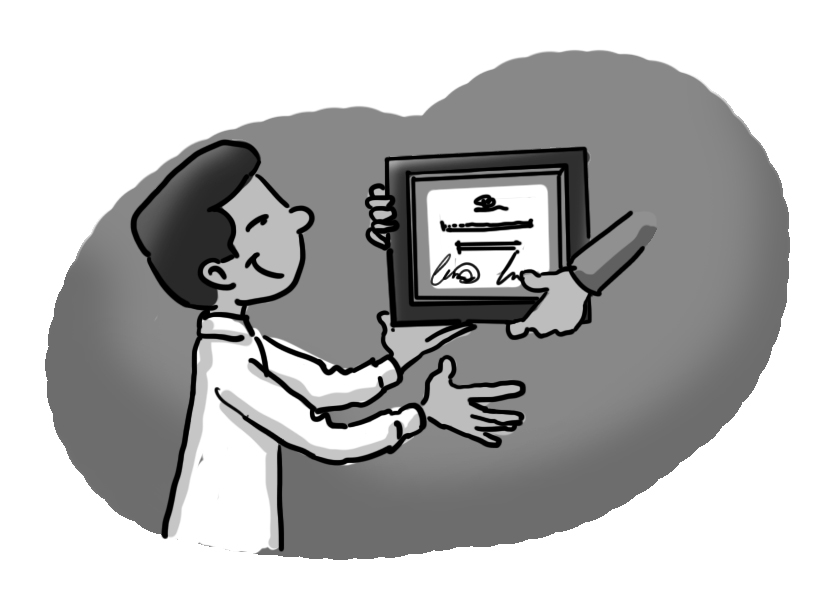 4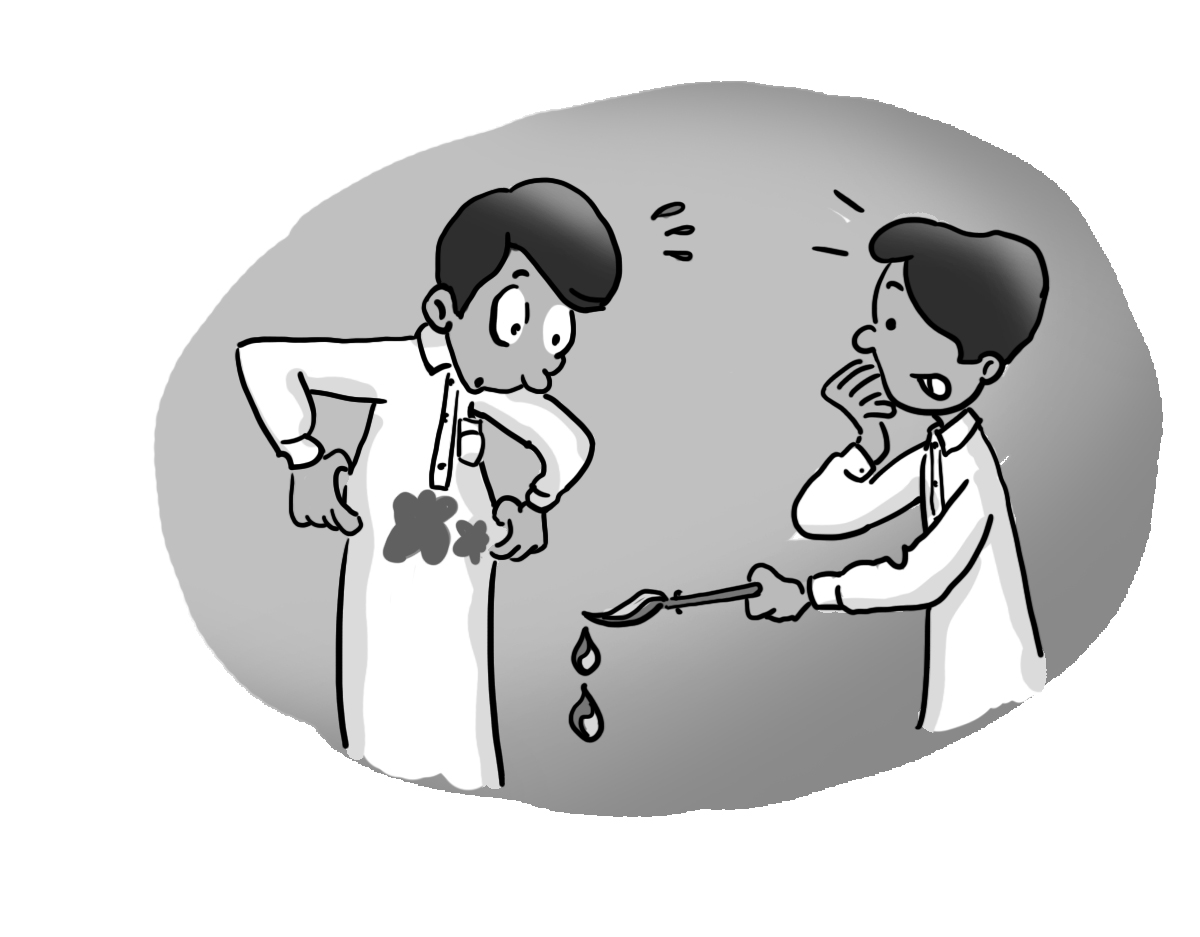 5     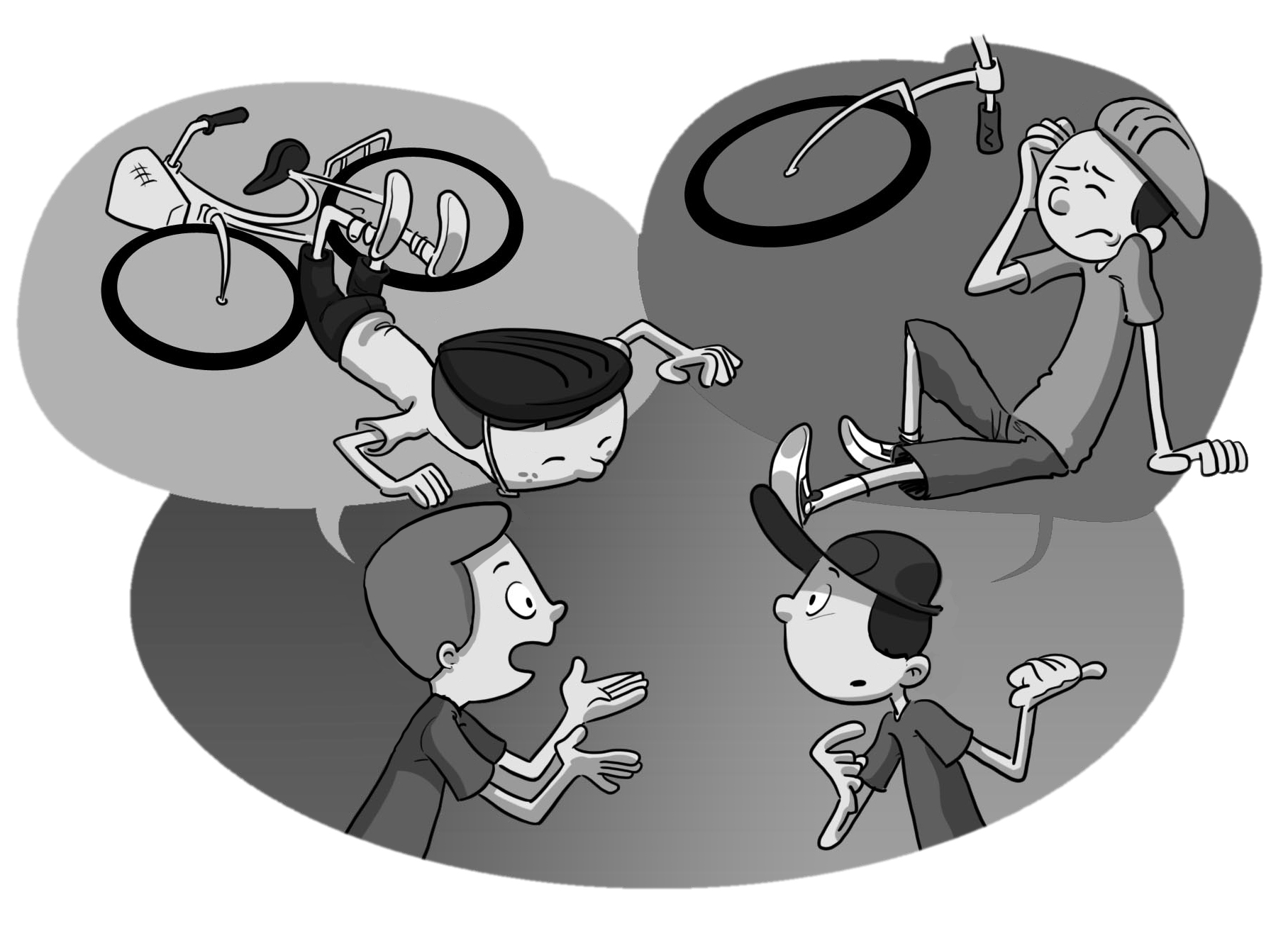 5     5     Congratulations  3  Congratulations  3  How scary!     1  How scary!     1   How strange!    2   How strange!    2  So did I.       5  So did I.       5   Sorry about that. 4   Sorry about that. 4  